QUASTIONS:- 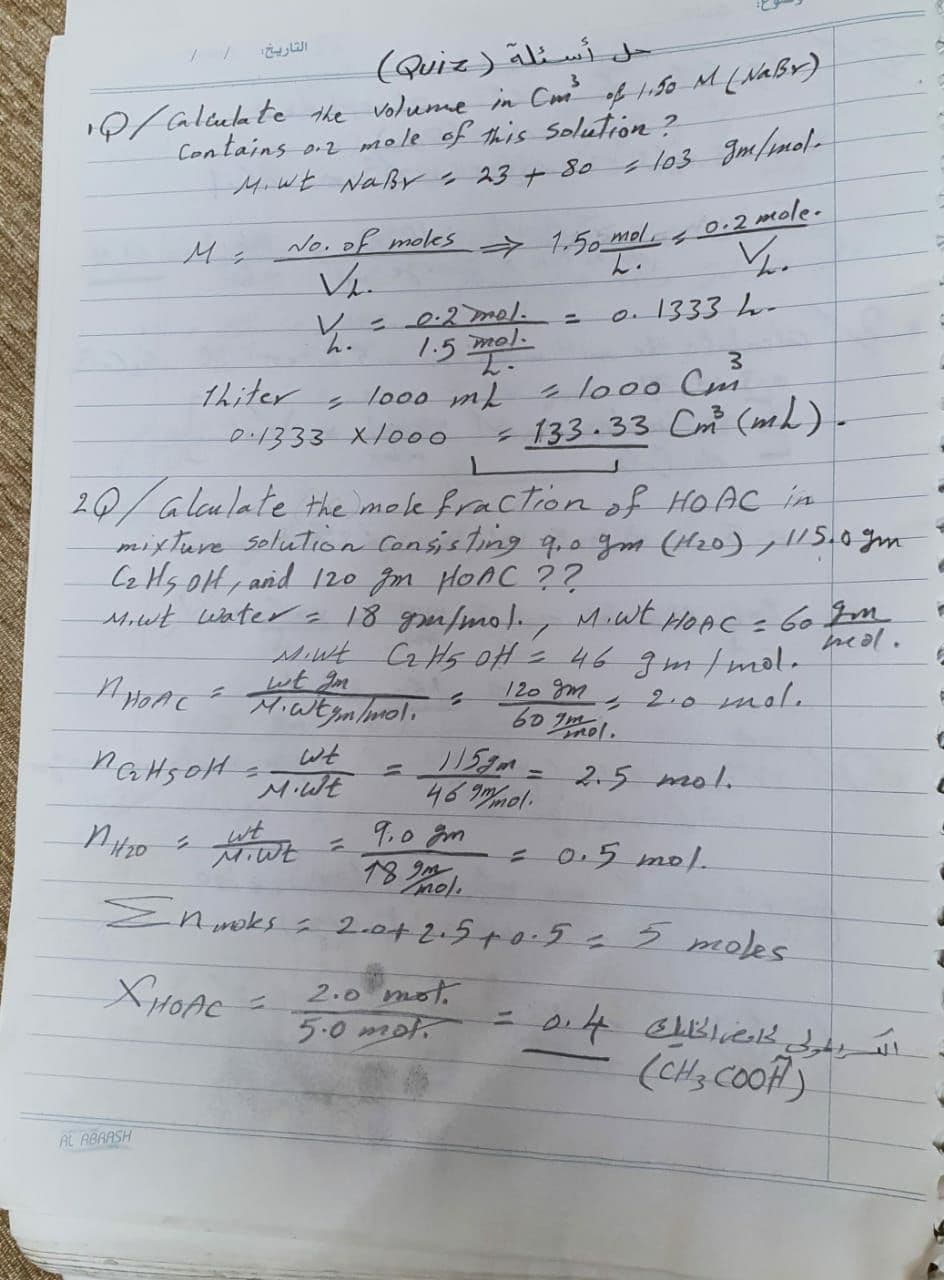 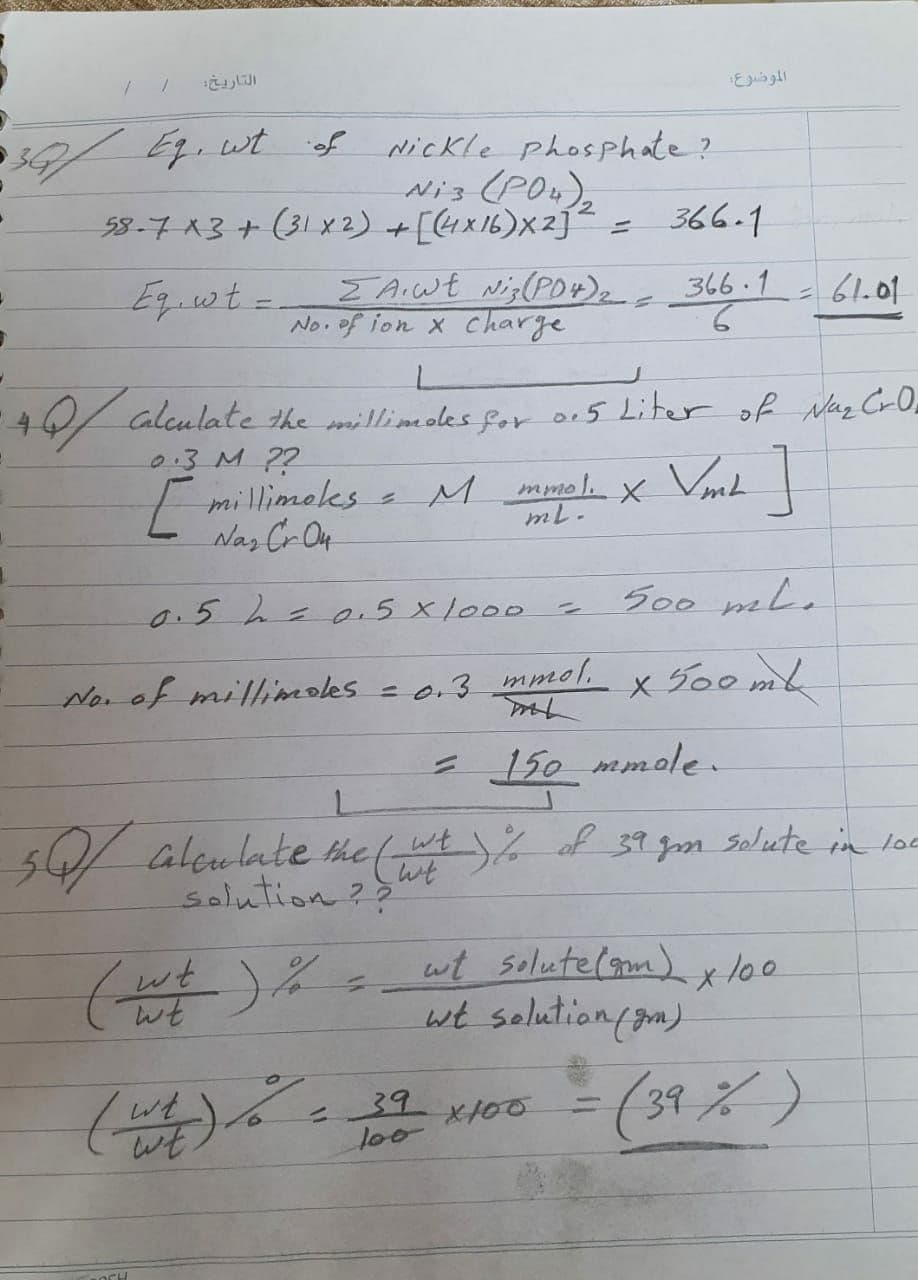 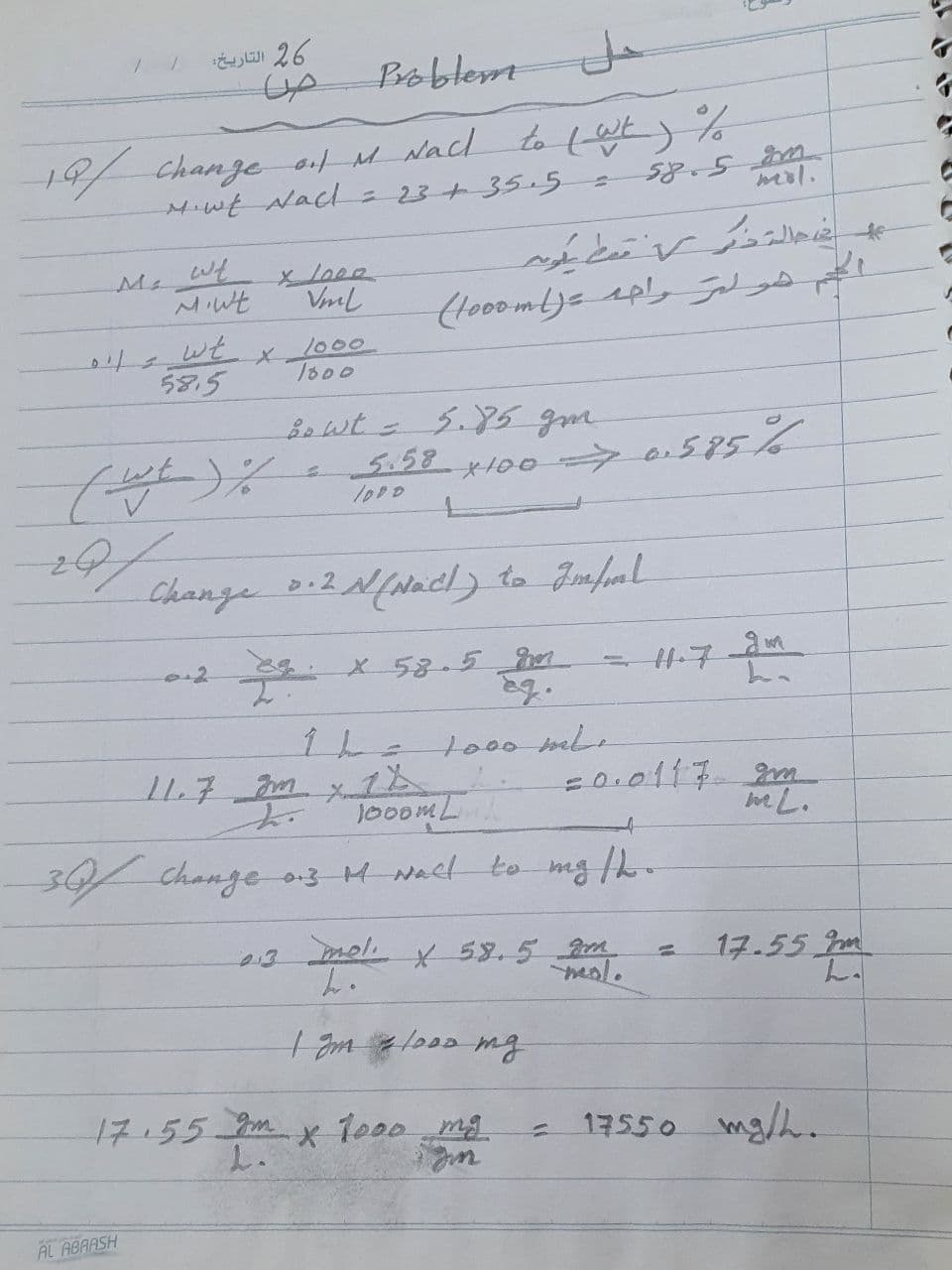 